                       NEWSLETTER MAY2020 COVID-19              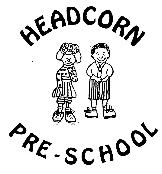 Hello everyoneHope you are all well. Here is some information about returning safely to pre-school.During this unprecedented situation we are aware that many of parents/carers have questions of how we will manage the control of infection to minimise the risk to children, families, staff and the wider community.We want to reassure you that as well as our comprehensive policies regarding infection control, we have been updating and introducing additional measures in line with the latest guidance from the NHS, Public Health Bodies and the Government briefings.If you know someone you live with has a new continuous cough or a high temperature, you should all stay at home for 14 days.Who can be testedIf you’re in England, Scotland, Wales or Northern Ireland and have any of the symptoms of coronavirus, you can ask for a test through the NHS website.The following groups of people can access priority testing through GOV.UK:essential workers in England, Scotland, Wales and Northern Irelandanyone in England, Scotland, Wales and Northern Ireland over 5 years old who has symptoms of coronavirus and lives with an essential workerchildren under 5 years old in England who have symptoms of coronavirus and live with an essential worker (this test must be performed by a parent or guardian)We would like to share with you some key measures of how we can work together to reduce the risk of Cross infection.We will put chalk marks on the footpath leading down to the hall. When we open at 9.00 we will only let one parent at a time to the entrance. You will then ring the bell and wait to a member of staff will greet you, they will be wearing an apron and gloves. Could you please make your child aware of this as this is not the norm at pre-school. No parents will be able to enter so if your child is stressed you will have to take them away. Please could other parents kindly wait at the 2 metre markings until its clear. This will be the same procedure for collection at 12 please feel free to message me if you have any concerns about this procedure by email headcornpreschool@outlook.com Where provided, Hand sanitiser must be used, on entry and exit to the setting.Please help us minimise the numbers of adults entering the pre-school. This will mean one adult per family.On arrival a member of staff will ask the parents to confirm their child has not shown any symptoms I. e. new cough, a high temperature of 37.8C or higher or complaining of loss of taste or smell.Any child who appears unwell will have their temperature checked, all children are monitored in line with infection control policies throughout the session.Staff and children will continue to wash their hands frequently throughout the day, in line with current policy and practice.Where activities create a higher risk, we have temporarily suspended these, for example sand and water play, cooking activities. As much as possible we ask that any queries and questions are communicated via phone or email : headcornpreschool@outlook.com  Tel : 07591 624625 .Please be assured that any accidents, incidents, or important information regarding your child welfare will be communicated to yourselves by email or phone.All parents were contacted to find out if they wanted their child to start attending in June. The response was 10 have chosen to start Straight away on June 9th , 4  have choose Maybe and 18 are not returning. As you know we will closely be looking at COVID numbers. As we go on if you want your child to return you cannot just turn up. You will have to Contact me on the above details to arrange a time and date for your child to return. This is because we are working in small groups and the numbers will increase gradually. I would appreciate your painting and understand while this is arranged.This final term we are only open to 3 and 4year olds, vulnerable children, and key workers children. We will not be accepting 2year olds new children. Those of you with these children I will be in touch with you during the  summer holiday with term dates.During our absence from pre-school important information may have changed could you please look at the following questions and let us know if any apply to you.As your child been put on any medicationAny changes to living arrangements- New pets, phone numbers, new siblings etc.Any changes to their communication, eating behaviour etc.Is there anything that your child as enjoyed during isolation.Bereavement- Has there been a bereavement within the family or close friends that could be affecting your child.If there anything you wish the setting should be aware of before your child returns to pre-school.On behalf of myself and all the staff I wish everyone a safe and happy summer.